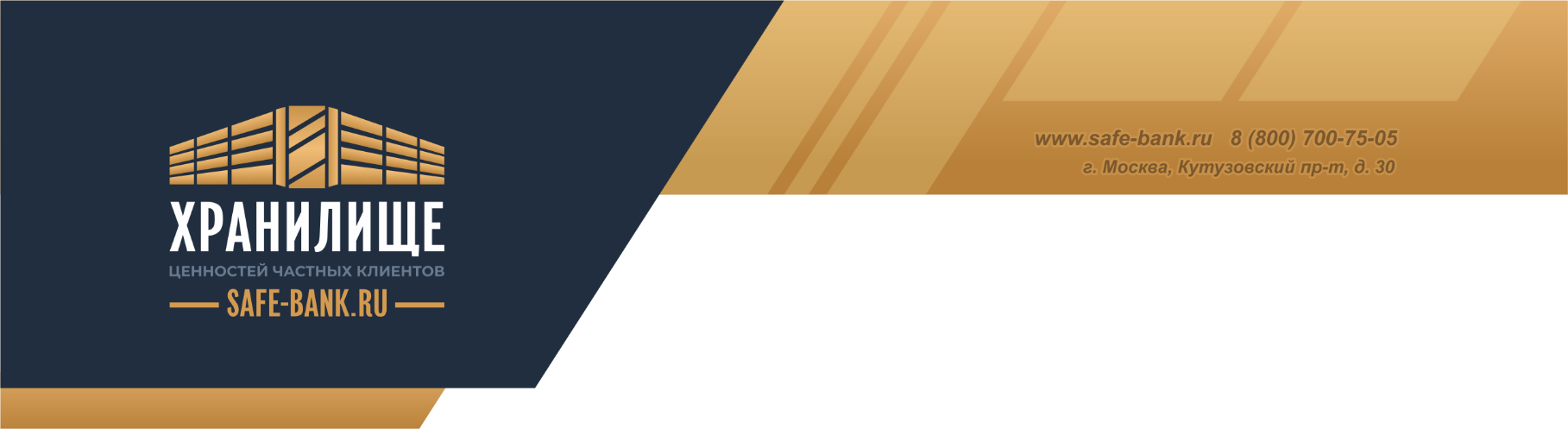 Приложение № 1 к Договору аренды сейфовой ячейкиПРАВИЛАаренды индивидуальных сейфовых ячеек в ООО «Хранилище №1»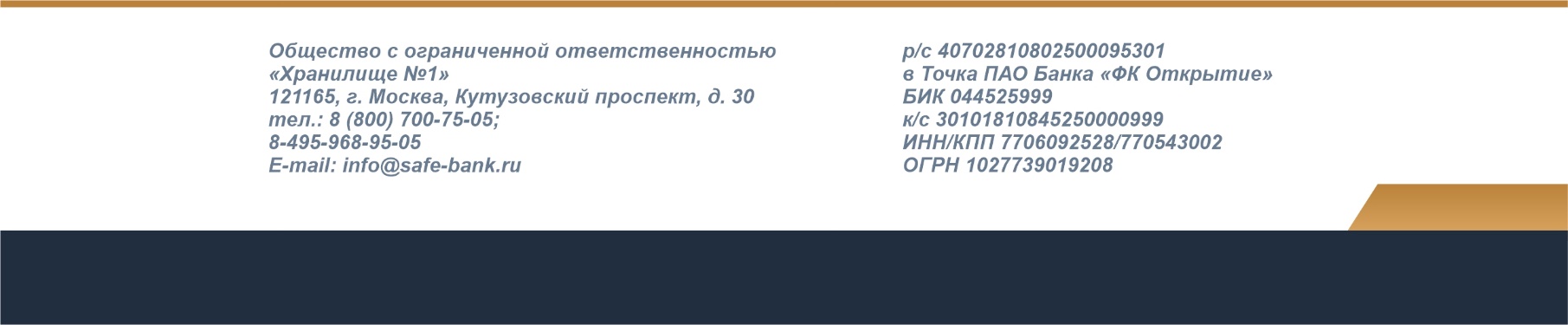 1.ОБЩИЕ ПОЛОЖЕНИЯ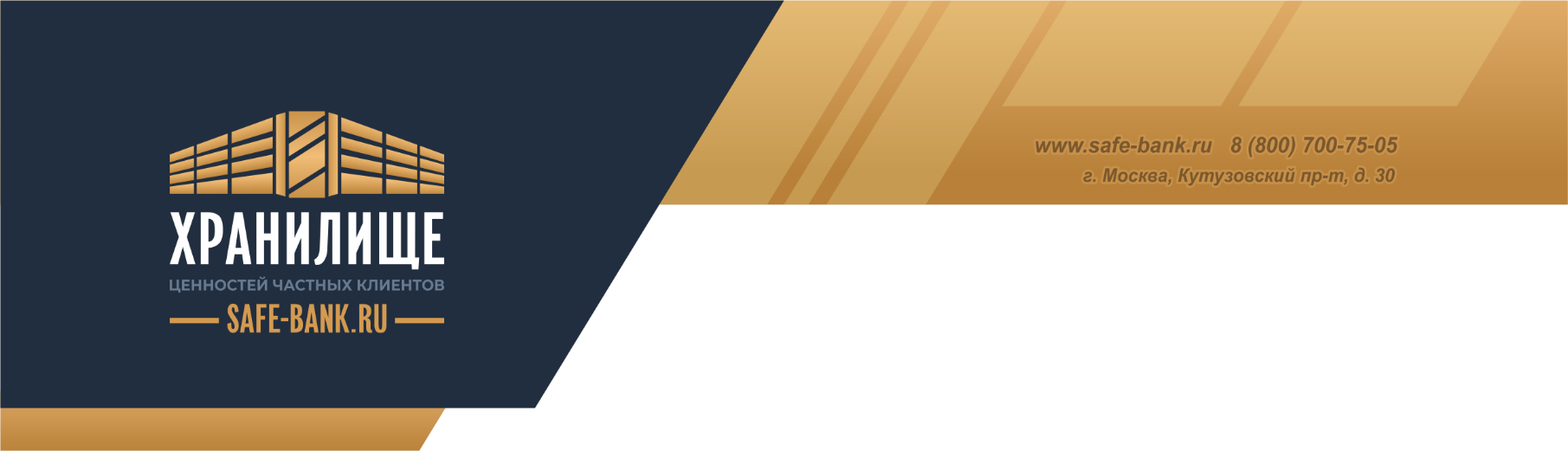 Настоящие Правила устанавливают порядок предоставления ООО «Хранилище №1» (далее – «хранитель») индивидуальных сейфовых ячеек во временное пользование физическим и юридическим лицам. Настоящие Правила разработаны в соответствии с действующим законодательством Российской Федерации, нормативными актами и внутренними документами хранилища.Термины и определения:Арендная плата – плата, взимаемая с клиента за аренду сейфовой ячейки в соответствии с установленными хранителем тарифами. Договор аренды сейфовой ячейки – договор аренды индивидуальной сейфовой  ячейки, заключенный между хранителем и клиентом о предоставлении последнему сейфовой ячейки за плату во временное пользование на определенный договором срок.  Клиент – физическое или юридическое лицо, использующее сейфовую ячейку для хранения предметов вложения в соответствии с договором и настоящими Правилами.Срок аренды – срок в течение которого клиент вправе использовать сейфовую ячейку для хранения предметов вложения.Тарифы – это утвержденные приказом хранителя тарифы на аренду сейфовых ячеек и оказания иных услуг, размещенные на сайте хранилища www.safe-bank.ru, а также в офисе Хранителя.Хранилище – специально оборудованные кладовые ценностей или сейфовые комнаты, сертифицированные по ГОСТ Р 50862-2017 (сейфы, сейфовые комнаты и хранилища ценностей) с установленными в них сейфовыми ячейками различных объемов для хранения ценностей клиентами. Контактное лицо - физическое лицо, контактные данные которого предоставляет Клиент для направления уведомлений в случаях, предусмотренных договором и настоящими Правилами.Сейфовая ячейка – индивидуальная сейфовая ячейка, находящаяся в хранилище. Предмет хранения - ценности и иное имущество, помещаемые клиентом на хранение в сейфовую ячейку.Хранитель с целью ознакомления клиента с настоящими Правилами размещает их любым из способов, обеспечивающих возможность ознакомления с этой информацией в том числе посредством размещения: - на официальном сайте хранителя в сети Интернет www.safe-bank.ru; - на стендах в офисах хранителя. УСЛОВИЯ ПРЕДОСТАВЛЕНИЯ И ПОЛЬЗОВАНИЯ СЕЙФОВОЙ ЯЧЕЙКОЙСейфовая ячейка предоставляется клиенту во временное пользование на основании заключенного между хранителем и клиентом договора и уплаты арендной платы за ее использование.Хранитель передает сейфовую ячейку и ключ от нее клиенту, предварительно проводя инструктаж о принципах работы сейфовой ячейки, сейфового замка и правилах их использования. Исправность сейфовой ячейки, сейфового замка и ключа к ней проверяется сторонами договора в хранилище, в котором расположена указанная ячейка.Передача клиенту сейфовой ячейки, ключа и исправность последних оформляется сторонами путем подписания акта приема-передачи сейфовой ячейки.Клиент обязан соблюдать настоящие Правила и ознакомить с ними лиц, уполномоченных пользоваться сейфом на основании доверенности, а также требовать от доверенных лиц неукоснительного соблюдения настоящих Правил.Сейфовая ячейка предоставляется клиенту для хранения следующих предметов: документов, денежных средств, ценных бумаг, драгоценностей и другого имущества, помещенного в сейфовую ячейку в виде закрытого вложения.Запрещается использовать сейфовую ячейку для хранения огнестрельного оружия, газового и холодного оружия, боеприпасов, взрывчатых, легковоспламеняющихся, зловонных, токсичных, радиоактивных и химических веществ, в том числе в аэрозольных упаковках, сжатых газов, скоропортящихся продуктов, инфекционных материалов, жидкостей, иных опасных веществ и предметов, наркотических и других веществ, способных оказать вредное воздействие на человека и окружающую среду или на имущество хранителя, а также предметов и веществ, запрещенных к хранению в соответствии с законодательством Российской Федерации.Хранитель имеет право отказать клиенту в продолжение пользования сейфовой ячейкой и потребовать досрочного прекращения договора, возврата ключа от сейфовой ячейки и ее передачи хранителю без возмещения уплаченной арендной платы, если предмет хранения имеет явные признаки предметов, перечисленных в пункте 2.7. настоящих правил.Хранитель уведомляет клиента о наличии в хранилище видеонаблюдения.Клиент не должен допускать повреждения сейфовой ячейки, сейфового замка и ключа от сейфовой ячейки. Клиент обязан незамедлительно уведомить хранителя о любых неисправностях сейфовой ячейки и сейфового замка, а также об утере или порче ключа от сейфовой ячейки.Клиент обязан незамедлительно уведомить Хранителя об изменениях данных, влекущих за собой внесение изменений в Договора аренды сейфовой ячейки и по требованию Хранителя предоставить документы, подтверждающие указанные изменения.Для обеспечения надежного хранения предметов вложения, сотрудники хранителя проверяют документы удостоверяющие личность посетителя с помощью специального оборудования позволяющего определить подлинность документа. Сейфовое Хранилище  и сейфовые ячейки оборудуются запирающимися и инспекционными устройствами различных типов: -   системой электронной биометрической идентификации клиентов Biosmart. - электронной системой контроля доступа к ячейке, с помощью которой удаленный сотрудник хранилища дает разрешение на доступ к ячейке. - ячейки оборудованы одним двухключевым механическим замком компании sargent&greenleaf, закрывающимся и открывающимся двумя различными ключами, один из которых используется Хранилищем для разблокировки ячейки (мастер-ключ), а другой (комплект) – для непосредственного открытия ячейки и передается Клиенту. В целях подтверждения обеспечения неприкосновенности, ячейки во время отсутствия клиента после закрытия пломбируется пломбировочным устройством с индивидуальным кодом (подписью) на основании ГОСТ 31282-2004. В случае обнаружения срыва пломбы равно как и нарушения ее целостности, хранитель составляет акт, предварительно уведомляя об этом клиента в соответствии с пунктом 7 настоящих Правил. Все сейфовые ячейки снабжены специальным пеналом-вкладышем (контейнером), предназначенным для хранения предметов вложения. При предоставлении в аренду сейфовой ячейки хранилище оказывает дополнительные бесплатные услуги:  -предоставление в пользование специализированной техники, рекомендованной ЦБ РФ к применению в банковских учреждениях (сортировщик - счетчик банкнот, прибор для определения подлинности банкнот)-предоставление в пользование компьютера с доступом в сеть интернет, уничтожителя документов (шредер) 3го уровня секретности, калькулятора, материалов для сортировки и упаковки предметов перечисленных в п. 2.6 настоящих правил. Для осуществления расчетов по сделкам с недвижимостью хранитель оказывает физическим лицам услугу по предоставлению особых условий доступа к сейфовой ячейке. Данная услуга предоставляется на основании дополнительного соглашения об особых условиях доступа к индивидуальной сейфовой ячейке к договору (далее – «Дополнительное соглашение»). Для заключения договора клиенты представляют хранителю следующий пакет документов: Физические лица – паспорт гражданина РФ, действительный на момент заключения договора.Для иностранных физических лиц - паспорт иностранного гражданина с заверенным нотариальным переводом или иной документ, установленный федеральным законом или признаваемый в соответствии с международным договором РФ в качестве документа, удостоверяющего личность иностранного гражданина или документ, выданный иностранным государством и признаваемый в соответствии с международным договором РФ в качестве документа, удостоверяющего личность лица без гражданства: разрешение на временное проживание, вид на жительство, иные документы, предусмотренные федеральным законом или признаваемые в соответствии с международным договором РФ в качестве документов, удостоверяющих личность лица без гражданства.В случае, если Клиентом является юридическое лицо, то для заключения договора необходимо представить устав юридического лица, решение/протокол о назначении генерального директора. В случае, если клиентом является индивидуальный предприниматель, то необходимо представить свидетельство подтверждающие статус индивидуального предпринимателя.В случае, если от имени действует уполномоченное им лицо, то для допуска к сейфовой ячейке необходимо предоставить надлежащим образом заверенную доверенность. Отзыв, прекращение доверенности клиент совершает письменным заявлением в адрес хранителя.Список необходимых документов для заключения договора может быть изменен хранителем, с подробным перечнем документов можно ознакомиться на сайте хранителя www.safe-bank.ru.Клиент уведомлен, что в хранилище постоянно поддерживается температура + 20°С, влажность составляет 75 %, какой – либо световой режим не поддерживается.Клиент подтверждает готовность предоставить хранителю телефонный номер контактного лица, который будет уведомлен об образовавшейся задолженности по договору с просрочкой оплаты свыше 21 дня.Хранитель вправе пересмотреть величину тарифов, но не чаще одного раза в 6 месяцев. Тарифы за оплаченное время аренды не подлежат пересмотру до окончания оплаченного периода. Настоящим хранитель уведомляет о том, что в целях обеспечения безопасности ежемесячно в хранилище производиться кинологическая проверка на обнаружение запрещенных и ограниченных в гражданском обороте вещей. Клиент подтверждает, что при заключении договора хранитель создает клиенту на своем сайте www.safe-bank.ru личный кабинет, вход в который осуществляется по личному телефону клиента, указанному в договоре. Клиент обязуется не сообщать пароль от своего личного кабинета третьим лицам. Также в момент заключения договора хранитель оформляет на клиента личную карточку, где отражена все персональные данные клиента в том числе и данные контактного лица. ПРАВИЛА ДОПУСКА КЛИЕНТА К СЕЙФОВОЙ ЯЧЕЙКЕКлиент вправе помещать и изымать из сейфовой ячейки предметы хранения в рабочее время хранителя. Время работы хранителя размещается на сайте www.safe-bank.ru и (или) в доступном для обозрения клиентом месте.В целях беспрепятственного и быстрого доступа в хранилище клиент может воспользоваться услугой хранителя и предоставить свои биометрические данные – скан лица. Хранитель по письменному требованию клиента допускает в хранилище к сейфовой ячейке еще одно третье лицо, но только при наличии у последнего документа, удостоверяющего личность.Каждое посещение хранилища клиентом ровно, как и его представителя фиксируется в карточке посещения Хранилища и отражается в личном кабинете клиента на сайте хранителя. Доступ клиента/представителя клиента к сейфовой ячейке осуществляется после предъявления сотруднику хранителя: - документа, удостоверяющего личность; - ключа от сейфовой  ячейки. Представители клиента предъявляют также оформленную надлежащим образом доверенность. Хранитель учет посещений клиентом Хранилища (с отображением данных в личном кабинете ) в котором отмечает каждое посещение клиентом, ровно как и его представителем сейфовой ячейки на протяжении всего действия договора.Перед каждым открытием сейфовой ячейки клиент совместно с сотрудником хранилища осматривают целостность пломбы, при ее повреждении составляется соответствующий акт. Время нахождения клиента в хранилище составляет не более 15 минут. При необходимости клиенту предоставляется дополнительное время, которое не должно превышать 5 минут. После закрытия замка сейфовой ячейки клиент самостоятельно и под контролем сотрудника хранителя осуществляет пломбирование сейфовой ячейки и специального пенала вкладыша (при его наличии) пломбировочным устройством в соответствии с ГОСТ 31283-2004 (пломбы индикаторные). На лицевой стороне пломбы клиент расписывается. Номер пломбы фиксируется в карточке посещения. Хранитель может ограничить доступ клиента к сейфовой ячейке в случае просрочки арендной платы более чем на один календарный день до момента погашения клиентом задолженности.Хранитель может ограничить доступ клиента к сейфовой ячейке, ровно, как и его представителя в случае, если заметит признаки алкогольного или наркотического опьянения.СРОК АРЕНДЫ СЕЙФОВОЙ ЯЧЕЙКИ И ДЕЙСТВИЯ СТОРОН ПРИ ОКОНЧАНИИ СРОКА ДЕЙСТВИЯ ДОГОВОРА Сроки действия договора: минимальный срок действия договора 1 день, максимальный срок действия договора аренды 1095 календарных дней (включительно). Если последний день срока аренды приходится на нерабочий день, днем окончания срока аренды считается ближайший следующий за ним рабочий день. Арендная плата за пользование ячейкой взимается в соответствии с тарифами хранителя. Арендная плата рассчитывается исходя из размера сейфовой ячейки и срока  аренды. В случае если ни одна из сторон не заявит о досрочном прекращении договора, последний считается пролонгированным на тех же условиях, с учетом действия тарифов на момент пролонгации договора. Подтверждение пролонгации договора может быть оформлено клиентом на сайте www.safe-bank.ru в личном кабинете Клиента.Клиент может внести оплату на сайте хранителя через свой личный кабинет. Внесение денежных средств означает согласие клиента на продление договора. Хранитель уведомляет клиента об окончании срока действия договора в порядке, предусмотренном разделом 7 настоящих Правил.В случае если клиент не подтвердит пролонгацию договора конклюдентными действиями, указанными в пункте 4.2. и 4.3. настоящих Правил и не приходит в офис хранителя более чем 21 календарный день, хранитель вправе уведомить клиента или контактное лицо клиента о вскрытии сейфовой ячейки. Уведомление контрактного лица осуществляется в порядке, предусмотренном в разделе 7 настоящих Правил. ПОРЯДОК ВСКРЫТИЯ СЕЙФОВОЙ ЯЧЕЙКИ ХРАНИТЕЛЕМВскрытие сейфовой ячейки происходит по требованию клиента в следующих случаях:-в случае утраты клиентом ключа от сейфовой ячейки;-в случае если клиент не может самостоятельно открыть сейфовую ячейку из-за нарушения замочного механизма сейфовой ячейки.В указанных выше случаях вскрытие сейфовой ячейки происходит в присутствии клиента сотрудниками хранителя. Клиент обязан возместить хранителю убытки,  связанные с восстановлением сейфовой ячейки, а также оплатить услуги по вскрытию ячейки согласно тарифам, действующим на момент вскрытия ячейки. Хранитель имеет право вскрыть ячейку в следующих случаях: На основании постановления или судебного решения сотрудниками правоохранительным органов с соблюдением правил ст 27.10 КОАП РФ, ст. 182 УПК РФ. в случае если из сейфовой ячейки исходит посторонний едкий запах, дым, посторонние звуки;в случае если клиент не является за содержимым ячейки и не отвечает на уведомления хранителя в течение 30 календарных дней с момента истечения срока действия договора;при наступлении обстоятельств, предусмотренных пунктом 9.4 настоящих Правил хранитель может отложить вскрытие сейфовой ячейки, но не более чем на 6 месяцев со дня получения уведомления от клиента.Вскрытие сейфовой ячейки в случаях, предусмотренных в пункте 5.2.1.-5.2.3.  настоящих Правил происходит в тот же день с обязательным уведомлением клиента в порядке, предусмотренном разделом 7 настоящих Правил. В указанном случае сейфовую ячейку вскрывают в присутствии комиссии в количестве трех человек, один из которых должен быть сотрудником полиции, о чем составляется соответствующий акт. В случае если в сейфовой ячейке будут обнаружены запрещенные или ограниченные в обороте предметы, хранитель передает последние сотрудникам правоохранительных органах. В случае, если в процессе кинологической проверки хранилища кинологами будет предположено, что в сейфовой ячейке клиента находятся запрещенные или ограниченные в обороте вещи, то хранитель уведомляет об этом клиента и при возможности, производит вскрытие ячейки в присутствии клиента. Срок ожидания клиента для вскрытия сейфовой ячейки с момента его уведомления составляет 10 календарных дней.В случае, если в сейфовой ячейке не будет обнаружено вещей запрещённых или ограниченных в обороте, то хранитель обеспечивает сохранность извлеченных из сейфовой ячейки предметов в течение 12 месяцев. В случае, если по истечению 12 месяцев клиент не заберет предметы хранения, изъятые из сейфа, то хранитель вправе продать их в целях возмещения затрат, связанных с их хранением.ОТВЕСТВЕННОСТЬ СТОРОН ПО ДОГОВОРУЗа неисполнение и/или ненадлежащее исполнение обязательств по договору аренды сейфовой ячейки хранитель и клиент несут ответственность согласно действующему законодательству Российской Федерации.Клиент обязан незамедлительно письменно извещать хранителя об обстоятельствах, имеющих отношение к договору, об обмене или утрате документа, удостоверяющего личность, изменении места жительства (места пребывания), номеров контактных телефонов (для юридических лиц также о смене руководителя и/или главного бухгалтера, о внесении изменений и дополнений в учредительные документы, об отмене доверенности уполномоченного лица, изменении места нахождения с представлением соответствующих подтверждающих документов).Клиент обязан возместить хранителю и третьим лицам ущерб, возникший из-за хранения запрещенных вещей.Хранитель не имеет доступа к закрытому вложению и не несет ответственности за содержимое, состав и состояние закрытого вложения. Клиент обязан самостоятельно следить за тем, чтобы содержимое сейфовой ячейки не подвергалось повреждениям, вызванным взаимодействием хранящихся в сейфовой ячейке предметов.Клиент несет ответственность перед хранителем за действия лиц, которым Клиент предоставил право пользования сейфовой ячейкой на основании доверенности.Хранитель несет ответственность за нарушение условий доступа к сейфовой ячейки, а также в случае нарушения сохранности и целостности сейфовой ячейки и ее замка, произошедшего по вине сотрудников хранителя повлекшего за собой порчу и/или утрату предмета хранения.В случае если на хранение в сейфовую ячейку помещены предметы, указанные в пункте 2.7. настоящих Правил, ответственность за их хранение Хранитель не несет. В случае если Хранителю или иным третьим лицам будет нанесен ущерб из-за хранения запрещенных предметов, ответственность несет Клиент. При нарушении срока освобождения сейфовой ячейки Клиент уплачивает  Хранителю ставку тарифа аренды сейфовой ячейки при аренде ячейки от 1 до 9 дней.Хранитель несет ответственность за сохранность вещей, в случае, предусмотренном в пункте 5 настоящих Правил.В случае утраты предмета хранения Хранитель несет ответственность перед  Клиентом в пределах суммы оценки предмета хранения, которую указал клиент в момент заключения договора. Стороны освобождаются от ответственности за частичное или полное неисполнение обязательств по Договору, если оно явилось следствием обстоятельств непреодолимой силы указанные в п.9 настоящих правил. ПОРЯДОК УВЕДОМЛЕНИЯ КЛИЕНТА  Хранитель уведомляет клиента об обстоятельствах, предусмотренных положениями настоящих Правил в следующем порядке: посредством звонков, использования SMS сообщения либо с помощью мессенджеров Viber, WhatsApp, Telegram на номер телефона клиента, а также путем уведомлений в личном кабинете клиента. Указанные в настоящем пункте сообщения приравниваются к обмену бумажными документами и имеют юридическую силу для сторон, а также могут выступать доказательствами в суде. Уведомления клиента посредством SMS и звонков осуществляется в порядке, предусмотренном ниже.7.2.1. Хранитель уведомляет клиента посредством SMS уведомлений:-за 7 календарных дней до момента окончания срока действия договора, а также в день окончания срока действия договора.- по истечению 15 календарных дней после окончания срока действия договора, в этом случае хранитель уведомляет о возникшей дебиторской задолженности и о возможности вскрытия сейфовой ячейки.- за 7 календарных дней до предполагаемой даты вскрытия сейфовой ячейки.- в день вскрытия сейфовой ячейки.7.2.2. Хранитель уведомляет клиента посредством звонка:- в день окончания срока действия договора;- по истечению 7 календарных дней после окончания срока действия договора;- через 15 календарных дней после окончания срока действия договора;- через 21 календарных дней после окончания срока действия договора хранитель информирует клиента/доверенное лицо о вскрытии ячейки.В случае нарушения пломбы сейфовой ячейки хранитель незамедлительно уведомляет клиента о составлении соответствующего акта. Акт о нарушении пломбы составляется в день обнаружения, отсутствие клиента не препятствует составлению соответствующего акта. Решение о направлении письменного уведомления, принимается хранителем самостоятельно и по своему усмотрению.ПЕРСОНАЛЬНЫЕ ДАННЫЕКлиент выражает свое согласие и разрешает хранителю обрабатывать свои персональные данные, к которым относятся фамилия, имя, отчество, дата рождения, пол, паспортные данные, почтовый адрес, биометрические данные, домашний, рабочий телефоны, телефон сотовой связи, адрес электронной почты, включая сбор, систематизацию, накопление, хранение, уточнение (обновление, изменение), использование, с целью дальнейшей обработки (включая сбор, систематизацию, накопление, хранение, уточнение (обновление, изменение), уничтожение, использование. Клиент выражает согласие и разрешает хранителю обрабатывать персональные данные, указанные в пункте 8.1. настоящих Правил с помощью автоматизированных систем.Согласие клиента на обработку его персональных данных является бессрочным и может быть отозвано посредством направления хранителю письменного заявления в свободной форме в адрес хранителя на следующий почтовый адрес: 121165, г. Москва, Кутузовский проспект, д. 30, помещение 1/1А. В случае если, клиент изменит телефон или иные персональные данные он обязан незамедлительно сообщить об этом хранителю. ОБСТОЯТЕЛЬСТВА НЕПРЕОДОЛИМОЙ СИЛЫХранитель и клиент освобождаются от ответственности за неисполнение (ненадлежащее исполнение) настоящих Правил, если причиной тому явились обстоятельства непреодолимой силы, то есть чрезвычайные и непреодолимые при данных условиях обстоятельства.Хранитель под обстоятельствами непреодолимой силы понимает: стихийные природные явления, наводнение, тайфуны, землетрясения, эпидемии, пандемии, военные действия, массовые забастовки, запретительные акты государственных органов, если вышеназванные обстоятельства оказали непосредственное влияние на возможность исполнения настоящих Правил. Сторона, для которой создалась невозможность исполнения обязательства по настоящим Правилам, вызванная обстоятельствами непреодолимой силы, обязана незамедлительно письменно уведомить другую сторону о наличии этих обстоятельств.В случае если, при обстоятельствах непреодолимой силы клиент не может оплатить аренду сейфовой ячейки и (или) забрать ее содержимое, то он должен уведомить об этом хранителя в письменной или устной форме.  При прекращении действия обстоятельств непреодолимой силы клиент обязан забрать содержимое ячейки и заплатить хранителю арендную плату за весь срок действия обстоятельств непреодолимой силы.ПОРЯДОК РАЗРЕШЕНИЯ СПОРОВ Все споры и разногласия, возникшие между сторонами в рамках заключенного между клиентом и хранителем договора и Настоящими правилами, решаются сторонами путем переговоров. Стороны установили, что срок для ответа с момента получения претензий, составляет 10 рабочих дней. В случае, если клиентом является физическое лицо, то претензии и жалобы рассматриваются в срок, предусмотренный действующим законодательством.В случае, если Стороны не смогут урегулировать возникший между ними спор в соответствии с пунктом 10.1. Договора, он подлежит разрешению в Арбитражном суде г. Москвы, в случае, если клиентом является физическое лицо в суде, предусмотренном действующим законодательством.ПРОЧИЕ УСЛОВИЯ  Настоящие Правила являются неотъемлемой частью договора, заключаемого между хранителем и клиентом. По инициативе клиента договор может быть расторгнут досрочно, при этом освобождение сейфовой ячейки, возврат ключа от нее оформляется сторонами путем подписания акта приема передачи.Договор считается расторгнутым в силу наступления обстоятельств, предусмотренных разделом 4 настоящих ПравилХранитель имеет право в одностороннем порядке изменять действующие Правила. При этом хранитель извещает клиента об изменении Правил и тарифов путем размещения на официальном сайте хранителя в сети Интернет www.safe-bank.ru и на стендах в офисах хранителя. 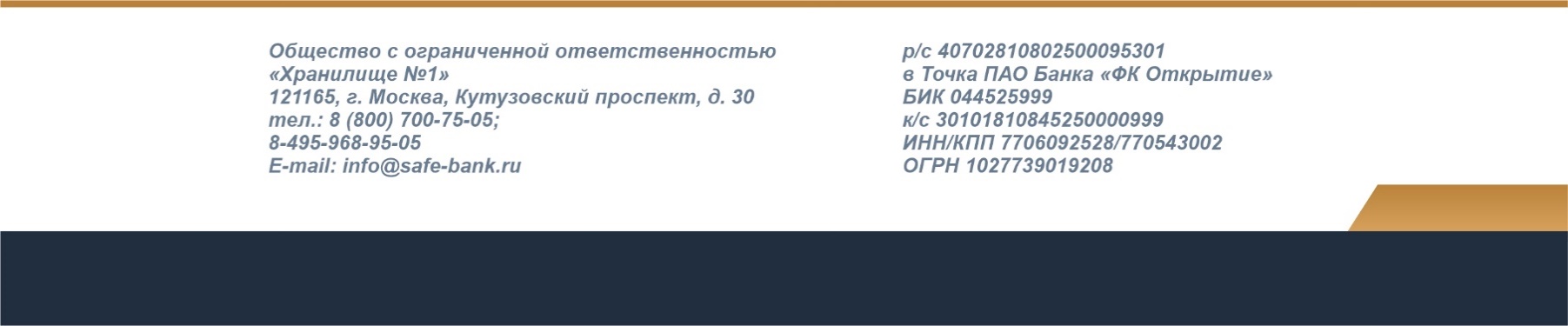 